Информационный лист Информация по исследованию клещей на вирус Укус клеща – это опасность попадания в организм различных вирусных и бактериальных возбудителей клещевых инфекций.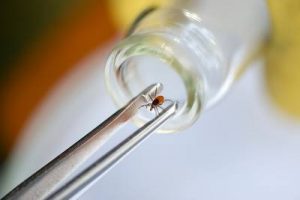 Вы можете обратиться в лабораторию ФБУЗ  «Центр гигиены и эпидемиологии в Алтайском крае» и провести комплексное исследование присосавшегося, либо снятого с одежды клеща на наличие возбудителей основных инфекций: клещевого вирусного энцефалита, иксодовых клещевых боррелиозов (болезни Лайма) и моноцитарного эрлихиоза человека.Правила подготовки к исследованию: Присосавшегося клеща необходимо как можно быстрее удалить. Лучше это сделать у врача в травматологическом пункте в поликлинике по месту жительства или любом травматологическом пункте. Снимать его следует очень осторожно, чтобы не оборвать хоботок, который глубоко и сильно укрепляется на весь период присасывания.При удалении клеща необходимо соблюдать следующие рекомендации:•	захватить клеща пинцетом или обернутыми чистой марлей пальцами как можно ближе к его ротовому аппарату и держа строго перпендикулярно поверхности укуса повернуть тело клеща вокруг оси, извлечь его из кожных покровов,•	место укуса продезинфицировать любым пригодным для этих целей средством (70% спирт, 5% йод, одеколон),•	после извлечения клеща необходимо тщательно вымыть руки с мылом,•	если осталась черная точка (отрыв головки или хоботка) обработать 5% йодом и оставить до естественной элиминации. Не рекомендуется мазать клеща маслом – вопреки известному мифу он еще долго не задохнется. Желательно сохранить клеща для проведения исследования в максимально неповрежденном состоянии. Если клещ живой — поместить в герметично закрывающуюся емкость с несколькими травинками или слегка смоченным водой кусочком ваты, если мертвый — также поместить в емкость (герметичный пакет), затем положить в термос со льдом. Образец доставить в лабораторию как можно скорее для выполнения исследования.Информация по исследованию клещей на вирусв вирусологической лаборатории ФБУЗ «Центр гигиены и эпидемиологии в Алтайском крае»Если вам не удалось сохранить клеща живым, в лаборатории исследований методом ПЦР возможно провести исследование фрагментов насекомого на возбудителя клещевого боррелиоза. Для доставки клеща на исследование обращаться по адресу:г. Барнаул, ул. М. Горького, 28 ПРИЕМ КЛЕЩЕЙ ПРОВОДИТСЯ КРУГЛОСУТОЧНОГрафик работы лабораторий:Вирусологическая лаборатория: понедельник – четверг с 8.30 до 16.42; пятница с 8.30 до 15.42; выходные и праздничные дни с 8.30 до 16.42 тел.: 8(3852) 50–40–34Лаборатория исследований методом ПЦР: понедельник – четверг с 8.30 до 16.42; пятница с 8.30 до 15.42; выходные: суббота, воскресенье, праздничные дни. тел.: 8(3852) 50–40–36Понедельник – четверг с 16.42 до 19.00; пятница с 15.42 до 19.00 – дежурный из санитарно-гигиенической лаборатории и лаборатории физико-химических методов исследования примет клеща и ответит на вопросы; тел. 8(3852) 50–30–68; с 19.00 до 8.30 – прием клещей в лабораторном корпусе, пост охраны №2, тел. 8(3852) 24–32–51.ИССЛЕДОВАНИЯ ПРОВОДЯТСЯ В РАБОЧЕЕ ВРЕМЯ В ТЕЧЕНИИ  1 РАБОЧЕГО ДНЯПри обнаружении антигена клещевого энцефалита, пострадавшему следует обратиться в лечебное учреждение для введения иммуноглобулина в течение 3-х дней со дня присасывания.Санитарно-эпидемиологический отделФилиала ФБУЗ «Центр гигиены и эпидемиологии в Алтайском крае в г.Заринске» тел. 8/38595/99014; 990172019г.